ระดับการรับรู้  SKT ก่อนเข้าร่วมโปรแกรม (คน)(ร้อยละ)หลังเข้าร่วมโปรแกรม (คน)(ร้อยละ)สูง   0 (0.00)9 (60.00)ปานกลาง   0 (0.00)5 (33.33)ต่ำ   15 (100.00)1 (6.67)รวม15 (100.00)15 (100.00)ระดับการปฏิบัติ SKTจำนวน (คน)ร้อยละสูง   960.00ปานกลาง   640.00ต่ำ   00.00รวม15 100.00ระดับน้ำตาลในเลือด (FBS)ค่าเฉลี่ยระดับน้ำตาลในเลือด  (mg/dl2)S.Dp-valueก่อนเข้าร่วมโปรแกรม180.0611.450.02หลังเข้าร่วมโปรแกรมเดือนที่2136.6016.500.02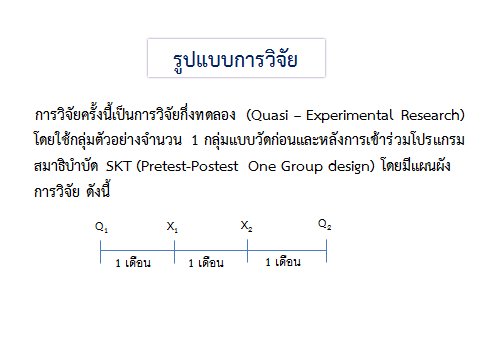 